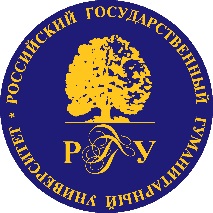 Международный научно-образовательныйцентр истории Холокоста и геноцидов РГГУПРОГРАММА ШКОЛЫ МОЛОДОГО УЧЕНОГО«Преодоление социокультурных угроз в исторической динамике: опыт изучения Антисемитизма, Холокоста и геноцидов»При поддержке гранта Российского научного фонда (проект №17-78-30029)Москва – пос. Голицыно, Московская обл.23 – 26 окт. 2017 г.23 октябряМоскваРоссийский государственный гуманитарный университет (РГГУ): ул. Чаянова, д. 15 (ст. м. Новослободская). Центральный вход, 6 корпус.12:15 – Сбор в фойе РГГУ12:30 – 13:30 – обед для приезжих участников13:30 – 14:00 – регистрация участников, получение литературы (Зал Ученого Совета РГГУ: 6 корпус, 6 этаж).14:00 – открытие Школы в Зале заседаний ученого совета РГГУ.Модератор: Илья Александрович Альтман, директор Международного научно-образовательного центра истории Холокоста и геноцидов, профессор РГГУ.Приветствия:Александр Борисович Безбородов, доктор исторических наук, профессор, и. о. ректора РГГУ;Юрий Исаакович Каннер, президент Российского еврейского конгресса;Рабби Авраам Кригер, исполнительный директор научно-исследовательского института «Шем Олам» (Израиль);Вера Ивановна Заботкина, проректор по международному сотрудничеству РГГУ.14:40 – 15:30 – Мастер-класс. Александр Григорьевич Асмолов, директор Федерального института развития образования», академик Российской академии образования, заведующий кафедрой психологии личности факультета психологии МГУ: «Феномен «вечно Чужие»: мотивация Чужого и символический антисемитизм в драмах человеческой истории».15:30 – 15:40 – перерыв15:40 – 16:40 – Мастер-класс. Троицкий Юрий Львович, кандидат исторических наук, профессор, доцент кафедры теории и истории гуманитарного знания историко-филологического факультета РГГУ: «Использование мультимедийных технологий в понимании истории».16:40 – 17:30 – Мастер-класс. Хавкин Борис Львович, доктор исторических наук, профессор РГГУ, редактор журнала «Новая и новейшая история»: «Антисемитизм как сущностный фактор национал-социализма».17:45 – Отъезд участников Школы в Центральный дом литераторов (ул. Большая Никитская, д. 53).19:00 – участие в юбилейном вечере Научно-просветительного Центра «Холокост».21:30 – сбор в фойе ЦДЛ и отъезд в Голицыно22:30 – размещение в гостинице24 октября08:00 – 08:55 – завтрак 09:00 – 11:00 – секция №1 «Отражение предчувствия и переживания угрозы в официальных документах и прессе»Модераторы:  Борис Николаевич Ковалев, доктор исторических наук, профессор,ведущий научный сотрудник Санкт-Петербургского института истории Российской академии наук (г. Санкт-Петербург)Александр Михайлович Ермаков, доктор исторических наук, профессор, проректор Ярославского государственного педагогического университета им. К.Д. Ушинского (г. Ярославль)Доклады:Карина Амбарцумян, канд. ист. наук, доцент Северо-Кавказского Федерального университета (г. Ставрополь): «Армянский вопрос в российско-турецких отношениях накануне Первой мировой войны».Лариса Алексанян, аспирантка Дипломатической академии МИД РФ (г. Москва): «Исламизация армянских женщин в годы Геноцида (1914-1916)».Марина Медведева, аспирантка Ярославского государственного педагогического университета имени К. Д. Ушинского (г. Ярославль): «Медсестры Германского Красного Креста и расовая политика Третьего рейха».Николай Кузнецов, магистрант Санкт-Петербургского государственного университета (г. Санкт-Петербург): «Образ еврея в антисемитской пропаганде в США в 1930-е гг.»Мария Сачкова, студентка Новгородского государственного университета имени Ярослава Мудрого (г. Великий Новгород): «Акты ЧГК о военных преступлениях на территории северо-запада России».Дмитрий Асташкин, канд. ист. наук, доцент Новгородского государственного университета имени Ярослава Мудрого (г. Великий Новгород): «Проблема ответственности немецких военных преступников за Холокост в Смоленске».Вопросы. Дискуссия.11:00 – 11:30 – кофе-брейк11:30 – 12:30 – Мастер-класс. Борис Николаевич Ковалев, доктор исторических наук, профессор, ведущий научный сотрудник Санкт-Петербургского института истории Российской академии наук: «Создание «образа врага» в оккупационной прессе на территории РСФСР (1941-1944 гг.)»12:30 – 13:30 – Мастер-класс. Ермаков Александр Михайлович, доктор исторических наук, профессор, проректор Ярославского государственного педагогического университета им. К.Д. Ушинского: «Визуальный антисемитизм в Третьем рейхе: образы еврея в карикатурах еженедельника "Штюрмер"»13:30 – 14:30 – обед14:30 – 16:30 – секция №2 «Рефлексия угрозы в искусстве, прессе и источниках личного происхождения»Модераторы:  Д-р Кристина Винклер, почетный научный сотрудник Центра изученияХолокоста и геноцидов им. Стенли Бертена, университет Лестера (Великобритания-Германия)Алексей Евгеньевич Фельдт, кандидат исторических наук, доцент кафедры всеобщей истории Северного (Арктического) федерального университета им. М.В. Ломоносова (г. Архангельск)Доклады:Роман Жигун, аспирант Института всеобщей истории РАН (г. Москва): «Воплощение образов Холокоста и нацистских лагерей в “польской школе кинематографа”».Георгий Махрачев, студент Тамбовского государственного университета имени Г.Р. Державина (г. Тамбов): «Холокост глазами преподавателей Тамбовского государственного педагогического института».Александра Масленникова, магистрантка Северного (Арктического) федерального университета имени М.В. Ломоносова (г. Москва): «Освободительная миссия Красной Армии в Европе глазами узника нацистского концлагеря Джея Саммера».Дарья Дурнева, магистрантка Санкт-Петербургского государственного университета (г. Санкт-Петербург): «Репрезентация травматического опыта в автобиографическом нарративе у бывших несовершеннолетних узников фашизма».Михаил Захаров, магистрант Орловского государственного университета имени И.С. Тургенева (г. Орел): «Vice versa: трансформация представления о евреях и Холокосте у европейских крайне правых».Денис Колесов, магистрант Национального исследовательского университета «Высшая школа экономики» (г. Москва): «Критика памяти о Холокосте и мемориальной культуры в ФРГ правоэкстремистскими партиями».Вопросы. Дискуссия.16:30 – 17:00 – кофе-брейк 17:00 – 18:00 – Мастер-класс. д-р Кристина Винклер, почетный научный сотрудник Центра изучения Холокоста и геноцидов им. Стенли Бертена, университет Лестера (Великобритания): «Антисемитские стереотипы в нарративных интервью о войне и Холокосте в разных странах западной Европы и России».18:00 – 19:00 – Мастер-класс. Алексей Евгеньевич Фельдт, кандидат исторических наук, доцент кафедры всеобщей истории Северного (Арктического) федерального университета им. М.В. Ломоносова: «Преемственность советского опыта сохранения исторической памяти о Великой Отечественной войне в современном вузовском образовании».19:00 – 20:00 – Работа в 4 группах20:00 – ужин 25 октября08:00 – 08:55 Завтрак 09:00 – 11:00 – секция №3 «Научное осмысление трагедий XX в.»Модераторы:  Илья Александрович Альтман, кандидат исторических наук, профессорРГГУ, директор Международного научно-образовательного центра истории Холокоста и геноцидов РГГУАрменуи Ваниковна Гамбарян, кандидат исторических наук, старший научный сотрудник Института истории Национальной академии наук Республики АрменияДоклады:Татьяна Викторова, магистрант Владимирского государственного университета имени А.Г. и Н.Г. Столетовых (г. Владимир): «Трагедия "Тростенца": опыт изучения в историографии и современные проблемы исследования».Сюзанна Мкртчян, магистрант Московского государственного университета имени М.В. Ломоносова (г. Москва): «Перспективы рассмотрения геноцида армян 1915 года сквозь призму теории “культурной травмы”».Алексей Михайлов, магистрант Петрозаводского государственного университета (г. Петрозаводск): «Стокгольмская конференция 2000 г. и проблема осмысления Холокоста в академическом и политическом пространствах Швеции в 1990-е – 2000-е гг.»Мария Гилева, аспирантка Российского государственного гуманитарного университета (г. Москва): «Историография против «индустрии»: сравнительный анализ форм отрицания Холокоста».Армине Антонян, аспирантка Ереванского государственного университета (г. Ереван, Республика Армения): «Отрицание геноцида армян в источниках: критический разбор сборника “Армянский вопрос в 120 документах из российских государственных архивов”»Никита Гордеев, аспирант Саратовской государственной юридической академии (г. Саратов): «Учет идеологической составляющей экстремизма при предупреждении его проявлений: зарубежный опыт и возможности его применении в России».Вопросы. Дискуссия.11:00 – 11:30 – кофе-брейк11:30 – 12:30 – Мастер-класс. Илья Александрович Альтман, кандидат исторических наук, профессор РГГУ, директор Международного научно-образовательного центра истории Холокоста и геноцидов РГГУ: «Холокост в кругу других геноцидов».12:30 – 13:30 – Мастер-класс. Арменуи Ваниковна Гамбарян, кандидат исторических наук, старший научный сотрудник Института истории Национальной академии наук Республики Армения: «Проблемы отрицания и преуменьшения геноцидов (на примере геноцида армян)».13:30 – 14:30 – Обед14:30 – 16:30 – секция №4 «сохранение и актуализация памяти о Холокосте и геноцидах XX в.»Модераторы: Светлана Анатольевна Тиханкина, кандидат философских наук,руководитель образовательных программ Научно-просветительного Центра «Холокост»Ирина Александровна Лапина, кандидат исторических наук, доцент кафедры истории Российского государственного педагогического университета им. А.И. ГерценаДоклады:Елена Данилова, аспирантка Ярославский государственный педагогический университет имени К. Д. Ушинского (г. Волгоград): «Музеи федеральной земли Северный Рейн – Вестфалия и сохранение памяти о жертвах нацистских преступлений».Вероника Мужиковская, студентка Уральского федерального университета (г. Екатеринбург): «Зарубежные еврейские русскоязычные СМИ о трагедии Холокоста: анализ причин и важность памяти».Екатерина Шестиалтынова, студентка Магнитогорского государственного технического университета имени Г.И. Носова (г. Магнитогорск): «60-ая годовщина освобождения узников Аушвица в освещении англоязычной периодической печати».Алена Епифанова, магистр Свободного университета Берлина (Германия): «Освещение геноцидов в учебниках в контексте «преуменьшения”».Анна-Мари Карафизи, магистрант Липецкого государственного педагогического университета им. П.П. Семенова-Тян-Шанского (г. Воронеж): «Преподавание темы Холокоста в общеобразовательной школе при помощи онлайн-платформы «Обучение на основе интервью.  Принудительный труд 1939-1945 гг.»  (На примере интервью с И. И. Абковичем и А. Паларчик)».Марина Прощенко, студентка Томского государственного педагогического университета (г. Томск): «Серия мероприятий “И будет мир, пока мы помним…”, посвященных сохранению памяти о Холокосте».16:30 – 17:00 – кофе-брейк 17:00 – 18:00 – Мастер-класс. Ирина Александровна Лапина, кандидат исторических наук, доцент кафедры истории Российского государственного педагогического университета имени А.И. Герцена: «Теоретические и практические аспекты этнических конфликтов в вузовских курсах истории и этноконфликтологии».18:00 – 19:00 – Мастер-класс. Тиханкина Светлана Анатольевна, кандидат философских наук, руководитель образовательных программ Научно-просветительного Центра «Холокост»: «Преподавание темы Холокоста и антисемитизма в средней школе: опыт и проблемы».19:00 – 20:00 – работа в 4 группах20:00 – ужин26 октября08:00 – 08:55 – завтрак 09:00 – 12:00 – работа в группах с модераторами12:00 – 12:30 – кофе-брейк12:30 – 13:30 – подведение модераторами итогов работы в группах 13:30 – 14:00 – подведение итогов работы Школы. Вручение свидетельств.15:00 – отъезд в Москву с остановками у метро.